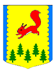 КРАСНОЯРСКИЙ КРАЙПИРОВСКИЙ МУНИЦИПАЛЬНЫЙ ОКРУГПИРОВСКИЙ ОКРУЖНОЙ СОВЕТ ДЕПУТАТОВРЕШЕНИЕ29.06.2022                                      с. Пировское                                     № 23-241р О внесении изменений в Правила благоустройства на территорииПировского муниципального округаВ целях приведения Правил благоустройства на территории Пировского муниципального округа в соответствие с законодательством, руководствуясь статьей 6 Устава Пировского муниципального округа, Пировский окружной Совет депутатов РЕШИЛ:1. Внести в Решение от 25.02.2021 № 9-81 «Об утверждении Правил благоустройства на территории Пировского муниципального округа» следующие изменения: 1)	в пункте 4.1.7 раздела 2 слова «собственниками помещений» заменить словами «собственниками, нанимателями жилых помещений, а в случае их отсутствия – лицами, фактически использующими жилые помещения»;2) в пункте 4.1.9 раздела 4 слова «собственники домовладений» заменить словами «собственники, наниматели жилых помещений, а в случае их отсутствия – лица, фактически использующие жилые помещения»;3) в наименовании подраздела 4.4 раздела 4 слово «индивидуальной» исключить;4) пункт 4.4.4 раздела 4 изложить в следующей редакции:«4.4.4. Собственники, наниматели жилых помещений, а в случае их отсутствия – лица, фактически использующие жилые помещения, имеют право временного хранения на территории, прилегающей к жилым помещениям, строительных материалов, дров, сена, грунта, гумуса, навоза, угля, техники, оборудования, инвентаря не более 15 дней с момента размещения. При этом на территории, прилегающей к жилым помещениям, запрещается складирование металлолома, а также выведенной из эксплуатации техники  и комплектующих»;5) подраздел 4.4 раздела 4 дополнить пунктами 4.4.7, 4.4.8 следующего содержания:«4.4.7. Собственники, арендаторы земельных участков, а в случае их отсутствия – лица, фактически использующие земельные участки, должны:- обеспечивать своевременное скашивание травы и проведение всех необходимых агротехнических мероприятий;- не допускать загрязнение, захламление, деградацию и ухудшение плодородия почв; - соблюдать правила пожарной безопасности и иные предусмотренные законом требования.4.4.8. Отгрузка на территории, прилегающей к жилым помещениям, либо относящейся к землям неразграниченной государственной или муниципальной собственности, отходов лесопиления (горбыль, щепа, опилки), без согласования с органом местного самоуправления запрещена»;6) подпункт «а» пункта 8.2 дополнить словами следующего содержания:«производимые не более чем в течение одного года с момента утраты фасадами своих качественных и функциональных свойств».2. Контроль за исполнением настоящего Решения возложить на постоянную комиссию по жизнеобеспечению, благоустройству, сельскому и лесному хозяйству.3. Решение вступает в силу после официального опубликования в районной газете «Заря».Председатель Пировского окружного Совета депутатов     Глава Пировского      муниципального округа___________Г.И. Костыгина      ___________ А.И. Евсеев